ACTIVITY SHEETTEAM MEMBER: Jessica AtentaINTERDISCIPLINARY UNIT: Cultural DiversityGRADE LEVEL: 7thSUBJECT: Social ScienceNAME AND DESCRIPTION OF ACTIVITY: “Understanding Japanese Symbols” In this activity students will do research on Japanese kanji. They will then write a report on the history and use of Japanese kanji. When given a worksheet of different Japanese symbols, students will identify the meaning of the symbols.
STUDENT LEARNING OUTCOMES (SLOs):Students will be able to understand the history and use of Japanese kanji.Students will be able to identify the meaning of Japanese symbols.
COMMON CORE STANDARDS:CCSS.ELA-LITERACY.RST.6-8.4 Determine the meaning of symbols, key terms, and other domain-specific words and phrases as they are used in a specific scientific or technical context relevant to grades 6-8 texts and topicsSUPPLEMENTARY READING MATERIALS AND INTERNET SOURCES TO EXTEND STUDENTS’ UNDERSTANDING OF THE CONTENT: A Guide to remembering Japanese Characters by Kenneth Henshall
Japanese Kanji Symbols. Retrieved from http://www.japanese-name-translation.com/site/kanji_symbols.html
Tomes,J. (n.d.).A Brief History of Kanji. Retrieved fromhttp://www.learnjapanese.com/kanji-history/RUBRIC TO EVALUATE THE LEARNING OUTCOMES: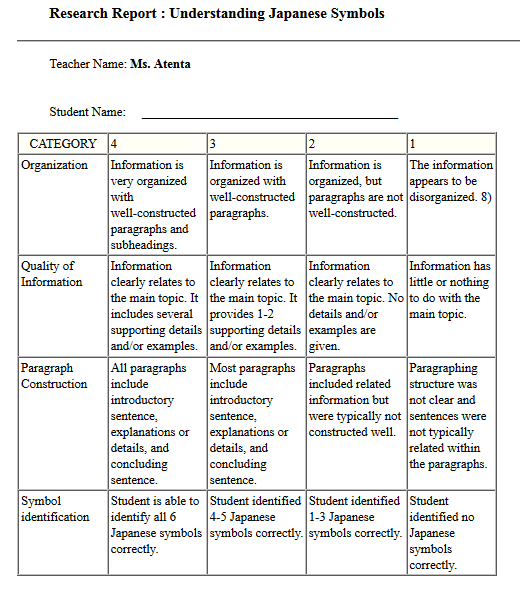 